Об утверждении квалификационных требований к уровню профессионального образования, стажу муниципальной службы или стажу работы по специальности, профессиональным знаниям и навыкам, необходимым для замещения должностей муниципальной службы в Администрации сельского поселения Саитбабинский сельсовет муниципального района Гафурийский район Республики БашкортостанВ  соответствии с законом Республики Башкортостан от 16.07.2007 №453-3 «О муниципальной службе в Республике Башкортостан», в соответствии с законом Республики Башкортостан от 27.02.2018 №584-з «О внесении изменений в статью 7 Закона Республики Башкортостан «О муниципальной службе в Республике Башкортостан» постановляю:Утвердить квалификационные требования к уровню профессионального образования, стажу муниципальной службы или стажу работы по специальности профессиональным знаниям и навыкам, необходимым для замещения должностей муниципальной службы в Администрации сельского поселения Саитбабинский сельсовет муниципального района Гафурийский район Республики Башкортостан» (Приложение 1).Контроль за исполнением настоящего распоряжения возложить на Байбулдину Ф.З.- управляющего делами Администрации сельского поселения Саитбабинский сельсовет муниципального района Гафурийский район Республики Башкортостан.Глава сельского поселения		                                              А.А.СайфуллинПриложение №1
к постановлению Администрациисельского поселения Саитбабинский сельсоветмуниципального районаГафурийский районРеспублики Башкортостан
от «___»_______ 2019 № ____Квалификационные требования к уровню профессионального образования, стажу муниципальной службы или стажу работы по специальности, профессиональным знаниям и навыкам, необходимым для замещения должностей муниципальной службы в Администрации сельского поселения Саитбабинский сельсовет муниципального района Гафурийский район Республики Башкортостан	Для замещения должностей муниципальной службы в Администрации сельского поселения Саитбабинский сельсовет муниципального района Гафурийский район Республики Башкортостан устанавливаются следующие квалификационные требования:Квалификационные требования, необходимые для исполнения должностных обязанностей для замещения ведущей группы должностей муниципальной службы:Образование: наличие высшего образования;Стаж: без предъявления требований к стаж;.Профессиональные знания: Конституция Российской Федерации и Конституции Республики Башкортостан, Законов Российской Федерации «Об общих принципах организации местного самоуправления в Российской Федерации», «О муниципальной службе в Российской Федерации», Законов Республики Башкортостан «О муниципальной службе в Республике Башкортостан», иных законов Российской Федерации и Республике Башкортостан, необходимых для реализации своих должностных обязанностей, указов и распоряжений Главы Республики Башкортостан, постановлений и распоряжений  Правительства Республики Башкортостан, иных нормативно-правовых актов, необходимых для исполнения соответствующих должностных обязанностей, Устава сельского поселения Саитбабинский сельсовет, основ организации прохождения муниципальной службы, форм и методов работы с применением автоматизированных средств управления, порядка работы со служебной информацией, основ делопроизводства, организации труда, правил делового этикета, правил внутреннего служебного распорядка;Навыки: организации и обеспечения выполнения задач, квалифицированного планирования работы, ведения деловых переговоров, анализа и прогнозирования, грамотного учета мнения коллег, эффективного планирования рабочего времени, владение компьютером с использованием необходимого программного обеспечения и другой оргтехникой, систематического повышения своей квалификации, эффективного сотрудничества с коллегами, систематизации информации, навыками делового письма, работы со служебными документами,  принятия новых подходов в решении поставленных задач, умения не допускать личностных конфликтов с подчиненными сотрудниками, коллегами и вышестоящими руководителями, иметь склонность к кооперации, гибкости и компромиссам при решении проблем в конфликтных ситуациях, быть  ответственным по отношению к людям.	2. Квалификационные требования, необходимые для исполнения должностных обязанностей для замещения старшей группы должностей муниципальной службы:Образование: наличие высшего или среднего профессионального образования;Стаж: без предъявления требований к стажу;Профессиональные знания: Конституция Российской Федерации и Конституции Республики Башкортостан, Законов Российской Федерации «Об общих принципах организации местного самоуправления в Российской Федерации», «О муниципальной службе в Российской Федерации», Законов Республики Башкортостан «О муниципальной службе в Республике Башкортостан», иных законов Российской Федерации и Республике Башкортостан, необходимых для реализации своих должностных обязанностей, указов и распоряжений Главы Республики Башкортостан, постановлений и распоряжений  Правительства Республики Башкортостан, иных нормативно-правовых актов, необходимых для исполнения соответствующих должностных обязанностей, Устава сельского поселения Саитбабинский сельсовет, основ организации прохождения муниципальной службы, форм и методов работы с применением автоматизированных средств управления, порядка работы со служебной информацией, основ делопроизводства, организации труда, правил делового этикета, правил внутреннего служебного распорядка.Навыки: организации и обеспечения выполнения задач, эффективного планирования рабочего времени, грамотного учета мнения коллег, владение компьютером с использованием необходимого программного обеспечения и другой оргтехникой, систематического повышения своей квалификации, эффективного сотрудничества с коллегами, систематизации информации, навыками делового письма, работы со служебными документами, умения не допускать личностных конфликтов с коллегами и вышестоящими руководителями, иметь склонность к  гибкости и компромиссам при решении проблем в конфликтных ситуациях.	3. Квалификационные требования, необходимые для исполнения должностных обязанностей для замещения младшей группы должностей муниципальной службы:Образование: наличие высшего или среднего профессионального образования;Стаж: без предъявления требований к стажу;Профессиональные знания: Конституция Российской Федерации и Конституции Республики Башкортостан, Законов Российской Федерации «Об общих принципах организации местного самоуправления в Российской Федерации», «О муниципальной службе в Российской Федерации», Законов Республики Башкортостан «О муниципальной службе в Республике Башкортостан», иных законов Российской Федерации и Республике Башкортостан, необходимых для реализации своих должностных обязанностей, указов и распоряжений Главы Республики Башкортостан, постановлений и распоряжений  Правительства Республики Башкортостан, иных нормативно-правовых актов, необходимых для исполнения соответствующих должностных обязанностей, Устава сельского поселения Саитбабинский сельсовет, основ организации прохождения муниципальной службы, форм и методов работы с применением автоматизированных средств управления, порядка работы со служебной информацией, основ делопроизводства, организации труда, правил делового этикета, правил внутреннего служебного распорядка.Навыки: эффективное планирование рабочего времени, учет мнения коллег, владение компьютером с использованием необходимого программного обеспечения и другой оргтехникой, систематического повышения своей квалификации, эффективного сотрудничества с коллегами, систематизации информации, навыками делового письма, работы со служебными документами, умения не допускать личностных конфликтов с коллегами и вышестоящими руководителями, иметь склонность к  гибкости и компромиссам при решении проблем в конфликтных ситуациях.Управляющий делами 					                          Ф.З.БайбулдинаБАШКОРТОСТАН РЕСПУБЛИКАҺЫFАФУРИ  РАЙОНЫМУНИЦИПАЛЬ РАЙОНЫНЫН СӘЙЕТБАБА АУЫЛ  СОВЕТЫ АУЫЛ  БИЛӘМӘҺЕ ХАКИМИӘТЕБАШКОРТОСТАН РЕСПУБЛИКАҺЫFАФУРИ  РАЙОНЫМУНИЦИПАЛЬ РАЙОНЫНЫН СӘЙЕТБАБА АУЫЛ  СОВЕТЫ АУЫЛ  БИЛӘМӘҺЕ ХАКИМИӘТЕБАШКОРТОСТАН РЕСПУБЛИКАҺЫFАФУРИ  РАЙОНЫМУНИЦИПАЛЬ РАЙОНЫНЫН СӘЙЕТБАБА АУЫЛ  СОВЕТЫ АУЫЛ  БИЛӘМӘҺЕ ХАКИМИӘТЕ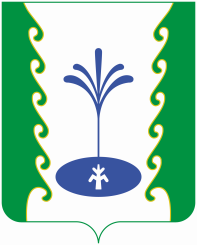 РЕСПУБЛИКА БАШКОРТОСТАНАДМИНИСТРАЦИЯ СЕЛЬСКОГО  ПОСЕЛЕНИЯ САИТБАБИНСКИЙ СЕЛЬСОВЕТ МУНИЦИПАЛЬНОГО РАЙОНА ГАФУРИЙСКИЙ  РАЙОНРЕСПУБЛИКА БАШКОРТОСТАНАДМИНИСТРАЦИЯ СЕЛЬСКОГО  ПОСЕЛЕНИЯ САИТБАБИНСКИЙ СЕЛЬСОВЕТ МУНИЦИПАЛЬНОГО РАЙОНА ГАФУРИЙСКИЙ  РАЙОНРЕСПУБЛИКА БАШКОРТОСТАНАДМИНИСТРАЦИЯ СЕЛЬСКОГО  ПОСЕЛЕНИЯ САИТБАБИНСКИЙ СЕЛЬСОВЕТ МУНИЦИПАЛЬНОГО РАЙОНА ГАФУРИЙСКИЙ  РАЙОНРЕСПУБЛИКА БАШКОРТОСТАНАДМИНИСТРАЦИЯ СЕЛЬСКОГО  ПОСЕЛЕНИЯ САИТБАБИНСКИЙ СЕЛЬСОВЕТ МУНИЦИПАЛЬНОГО РАЙОНА ГАФУРИЙСКИЙ  РАЙОН?АРАРПОСТАНОВЛЕНИЕ17 июнь  2019 йыл№ 50№ 50№ 5017 июня  2019 года